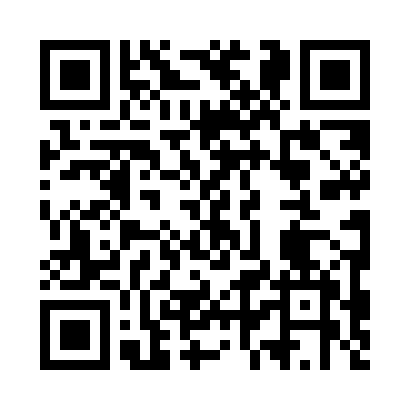 Prayer times for Chronibory, PolandMon 1 Apr 2024 - Tue 30 Apr 2024High Latitude Method: Angle Based RulePrayer Calculation Method: Muslim World LeagueAsar Calculation Method: HanafiPrayer times provided by https://www.salahtimes.comDateDayFajrSunriseDhuhrAsrMaghribIsha1Mon3:596:0112:324:587:038:582Tue3:565:5912:314:597:059:003Wed3:535:5712:315:017:069:024Thu3:505:5412:315:027:089:055Fri3:475:5212:305:037:109:076Sat3:445:5012:305:047:129:107Sun3:415:4712:305:067:139:128Mon3:375:4512:305:077:159:159Tue3:345:4312:295:087:179:1710Wed3:315:4012:295:097:199:2011Thu3:285:3812:295:117:209:2212Fri3:255:3612:285:127:229:2513Sat3:225:3412:285:137:249:2714Sun3:185:3112:285:147:269:3015Mon3:155:2912:285:157:279:3316Tue3:125:2712:275:177:299:3517Wed3:085:2512:275:187:319:3818Thu3:055:2212:275:197:339:4119Fri3:015:2012:275:207:349:4420Sat2:585:1812:275:217:369:4721Sun2:545:1612:265:227:389:5022Mon2:515:1412:265:237:409:5323Tue2:475:1212:265:257:419:5624Wed2:445:0912:265:267:439:5925Thu2:405:0712:265:277:4510:0226Fri2:365:0512:265:287:4710:0527Sat2:325:0312:255:297:4810:0828Sun2:295:0112:255:307:5010:1229Mon2:254:5912:255:317:5210:1530Tue2:214:5712:255:327:5410:18